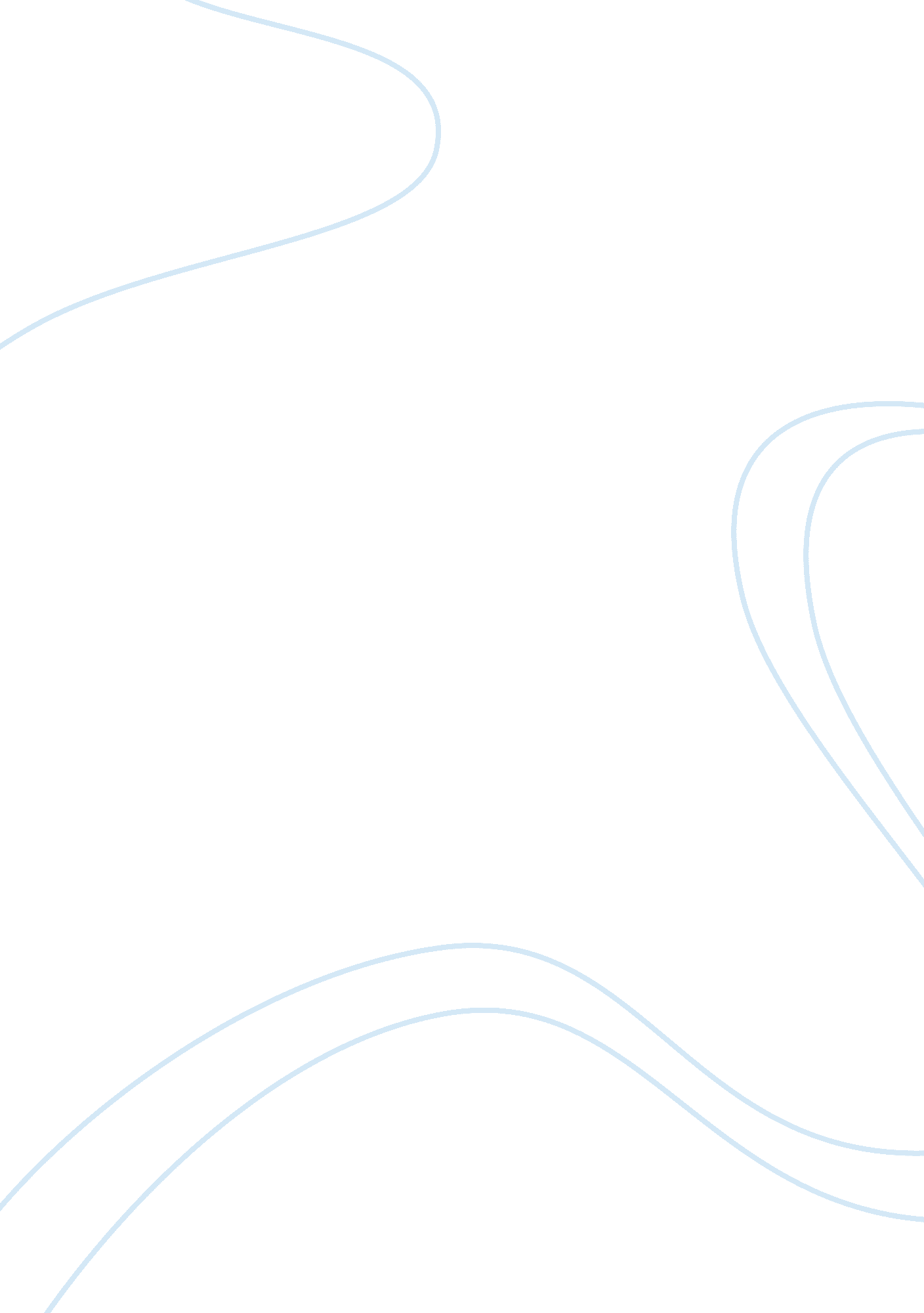 Cardiac and peripheral vascular assessment essay sampleNutrition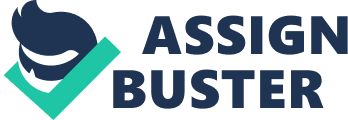 • Chest Pain: no tightness or pain indicated 
• Shortness of breath (dyspnea): no shortness of breath • Number of pillows sleep with at night (orthopnea): sleeps with 2 pillows, denies orthopnea • Cough: coughs during the day or night; no mucus or blood tinged; coughs • Fatigue: no fatigue • Skin ever turn bluish or ashen in color? (Cyanosis or Pallor): denies facial skin turn blue or ashen • Swelling in your ankles or feet (edema): no swelling of feet and legs • Ever awaken at night to urinate? How many times? (nocturia): no nocturia indicated • Past health problems with your heart? No past history of hypertension, obesity, diabetes or signs of coronary artery disease • Personal habits (cardiac risk factors) o Nutrition (fats, calories, salt): consume limited amount of sodium intake o Exercise: does cardio workout every other day ; gym member 
o Smoking (current, former, pack hx, type): no history of smoking o Alcohol consumption? (how much, how often, type of alcohol): drinks socially on the weeknds PERIPHERAL VASCULAR (Subjective) 
• Leg pain or cramps : no leg pain or cramps 
• Skin changes or arms and/or legs: denies redness, pallor, blueness or brown discoloration • Swelling in arms or legs: no swelling in arms or legs • Swollen glands in your arms or legs (Lymph node enlargement): no swollen glands, no lumps or kernels **OBJECTIVE** GENERAL SURVEY AA&O X7; pleasant and cooperative; grooming appropriate for season and setting with casual dress. Gait and motor is stable, coordinated without use of walking aids. Affect is appropriate with normal speech flow. Facial expression is calm and relaxed. Vital signs: T, P, R, BP (not required to demonstrate) 
T: 97. 5, R: 24 , BP: 112/78 PHYSICAL EXAM NECK Carotid Pulse 
Inspect: Coratids 2+ and = bilaterally 
Palpate: contour is smooth with rapid upstroke and slower upstroke; amplitude strength 2+ Auscultate: no bruits auscultated Internal Jugular: Internal jugular veins pulsation present upon supine, diminishes when elevated 30 degrees CHEST Inspection 
Anterior Chest: no visible pulsation, no heaves or lift Palpation 
Anterior Chest: no thrills palpated 
Apical impulse: apical pulse palpated at the 5th ICS at the left MCL, 2 cm in size, amplitude short, gentle tap with short duration Auscultation 
✓ Aortic 
✓ Pulmonic 
✓ Erb’s point 
✓ Tricuspid 
✓ Mitral Comment on the following at each area: 
Rate and rhythm: rate 78 beats per minute, rhythm regular 
S1: not diminished or accentuated, S1 is louder than S2 at the apex S2: not diminished or accentuated, S2 is louder than S1 at the base S3: no extra heart sound heard, no ventricular gallops heard upon auscultation S4: no extra heart sound heard, no atrial gallop heard upon auscultation Murmurs: no murmurs heard, absence of clicks and rubs Posture Maneuvers to accentuate murmurs and extra sounds: 
Left lateral with bell (mitral/S3/S4): no blowing, swooshing heard with bell Sitting leaning forward with diaphragm (aortic) : no pulmonic regurgitation heard at the base, right , and left sides. PERIPHERAL VASCULAR UPPER EXTREMITIES Inspection: bilateral symmetry in both arms with no edema or venous 
patterning, no scars inspected on hands and arms, extremities have pink-tan color, no redness, cyanosis, or any skin lesions. Hair distribution continues along arms. 